І. РЕЄСТРАЦІЙНА КАРТКА ПРОЕКТУГолова Амур-Нижньодніпровської районної                                                    О.А. Ганноченкоу місті Дніпропетровську ради                              Директор Комунального закладу освіти «Спеціалізована                               Л.В.Хмеленкосередня загальноосвітня школа №142 еколого-економічногопрофілю» Дніпропетровської міської ради Голова батьківського комітету Комунального                                                  В.В. Осадча   закладу освіти «Спеціалізована середня загально-освітня школа №142 еколого-економічного профілю»Дніпропетровської міської ради 		ІІ. ЗМІСТ ПРОЕКТУІІІ. ПРОЕКТАнотація проектуПроект модернізації систем освітлення «Економія і бережливість справа всіх і кожного» спрямовано на вирішення проблеми енергозбереження в рамках школи.Даний проект передбачає зменшення нераціональних витрат електричної енергії в школі за рахунок впровадження енергозберігаючих технологій в галузі освітлення шляхом заміни ламп освітлення з люмінесцентних на світлодіодні. Оскільки будівля школи утримується за рахунок коштів міського бюджету, реалізація проекту дозволить суттєво скоротити бюджетні витрати на електропостачання та спрямувати їх на покриття інших важливих статей бюджету. Опис проектуКомунальний заклад освіти «Спеціалізована середня загальноосвітня школа №142 еколого-економічного профілю» Дніпропетровської міської ради ніколи не стояв осторонь проблем енергозбереження, адже сам профіль, школи – еколого-економічний, передбачає виховання відповідального за довкілля, ощадливого громадянина України. Традиційними вже стали тижні енергозбереження, випуск газет, казок по темі, презентацій, пропаганда енергозбереження в засобах масової інформації, на сайті школи, в Інтернеті, залучення батьківської громадськості.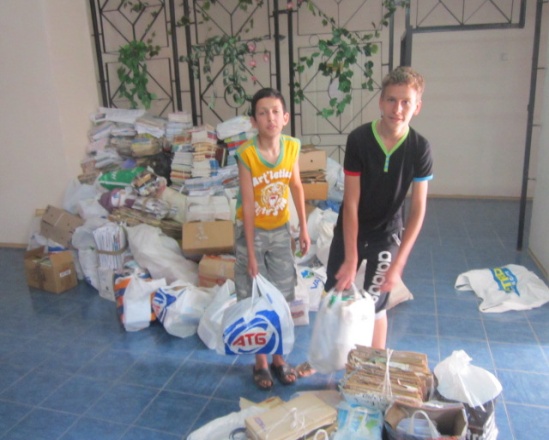 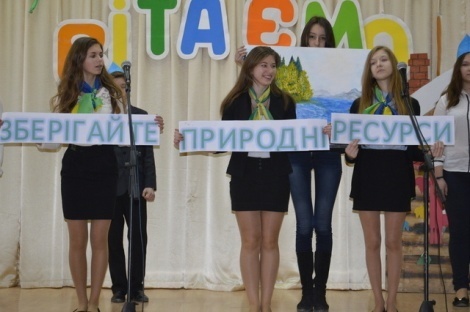 В школі вже п’ятий рік діє акція «Подаруй вікно школі». Школярі разом з батьками та вчителями збирають макулатуру. Зароблені від цього кошти йдуть на встановлення нових сучасних пластикових вікон. За весь час проведення акції було зібрано понад 80 тонн макулатури, що дозволило встановити 40 вікон. В їдальні, роздягальнях, коридорах, де вже зроблено заміну, стало затишно і тепло. Учні на собі відчули користь від цієї акції: і в домі порядок, і в школі добре. 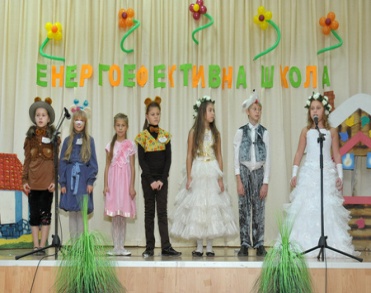 В 2013-2014 навчальному році школа взяла участь у проекті «Енергоефективні школи» в рамках Програми соціального партнерства ДТЕК. За час роботи в проекті зроблено немало. Учні вчилися знаходити в школі «гарячі точки», де втрачається енергія; усували втрати енергоносіїв, намагалися зрозуміти способи економного та ефективного використання ресурсів, вчилися втілювати їх в життя, інформували адміністрацію, учнівський колектив, батьків про свою діяльність, використовували набуті знання вдома.Майже у всіх приміщеннях школи встановлені енергозберігаючі люмінесцентні лампи (38 Вт, 60 Вт та 65 Вт). Це дозволило значно скоротити кількість спожитої електроенергії. Наші вихованці усвідомили, що виключаючи світло там, де воно непотрібне, та використовуючи енергозберігаючі технології, можна економити власні кошти та зменшувати негативний вплив на природу. 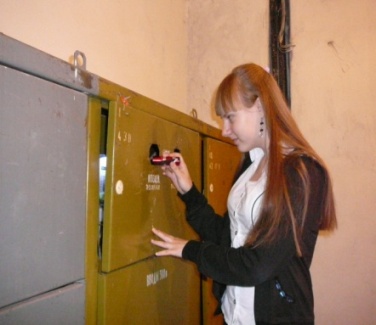 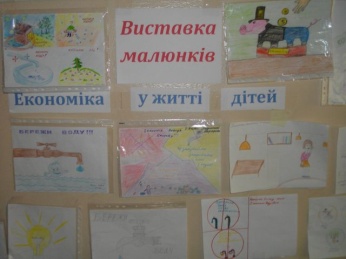 Учні вчаться вести постійний, щотижневий облік енергоносіїв та води в школі, знаючи тарифи, обчислювати вартість спожитих ресурсів, здійснювати контроль за споживанням води, тепла, електроенергії. Учні та працівники слідкують, щоб на перервах вимикалось світло, не витрачалась марно вода.Не всі і не завжди зачиняють за собою вхідні двері. І така проста, з першого погляду річ, як автодовідник, стає на перешкоді холодному повітрю, тим самим зберігаючи тепло, а з ним і зменшує затрати на опалення. До того ж, ми всі знаємо, скільки тепла втрачається саме через неякісні вікна. А змагаються школярі іноді настільки завзято, що буває навіть важко встановити переможця! 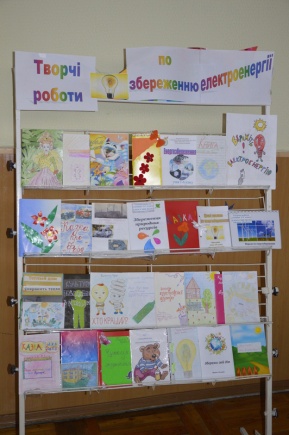 Проблеми енергозбереження відображалися в роботі класних колективів, у співпраці з батьками та громадськістю, створенні проектів, проведення виховних заходів, акцій, які сприяли вихованню дбайливого громадянина, формуванню економічного світогляду школярів.На початку 2013-2014 навчального року з метою активізації участі підростаючого покоління у процесі енергозбереження у закладі та вдома, залучення підростаючого покоління до навчально-практичної діяльності з питань ефективного використання енергоресурсів, виховання свідомої особистості громадянина України, яка дбайливо ставиться до природних ресурсів на основі учнів 8-А класу створено пілотний клас, в якому 1 годину на тиждень викладався спецкурс «Про теплопостачання та теплозбереження для майбутнього споживача» за програмою посібника ТОВ «ДТЕК». Учні пілотного класу стали генераторами ідей збереження енергоресурсів та провідниками просвітницької роботи в школі, дошкільних навчальних закладах, Раді Ветеранів ж/м Фрунзенський. 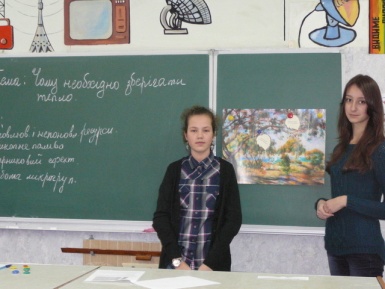 Значне місце в роботі в рамках проекту мала інтеграція відповідної тематики в навчальні дисципліни інших профілів, наприклад: Випущено збірку «Уроки з енергозбереження», яка стала корисною для вчителів початкової школи, всіх вчителів предметників не тільки нашої школи, а й інших навчальних закладів. 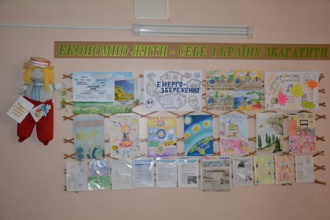 Класні години та виховні заходи, орієнтовані на збереження енергоресурсів, вчать школярів любити і зберігати природні ресурси України, передбачати взаємозв’язок і взаємодію всіх чинників навколишнього середовища:Виховні заходи узагальнені в збірках: «Класні години» та «Виховні заходи». В ході проекту учнями пілотного класу здійснено енергетичний аудит, який дозволив провести дослідження кількості спожитої електричної та теплової енергії, де вона витрачається, і що можна зробити для її економії.     За допомогою тепловізора вдалося дослідити і виявити джерела втрат тепла та електричної енергії.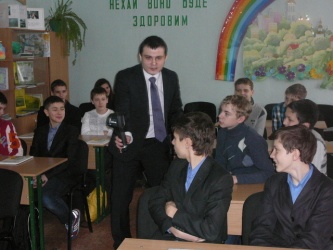 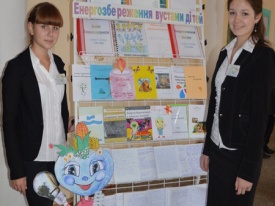 За результатами захисту проекту наш заклад посів І місце у конкурсі проектів «Енергоефективні школи» в рамках Програми соціального партнерства ДТЕК і нагороджений сертифікатом на 130 тисяч гривень для проведення енергоаудиту школи і виконання енергоефективних заходів. За отримані кошти в школі до початку 2014-2015 навчального року буде зроблено:ремонт, герметизація запасного виходу зали хореографії;заміна існуючих вікон зали хореографії у дерев’яних плетіннях на склопакети в дерев’яних або пластикових плетіннях з урахуванням вимог нормативної документації;встановлення тепловідбивних екранів за приладами системи опалення у залі хореографії;заміна існуючих вікон у приміщеннях: кабінет фізики №56, коридор ІІІ поверху, учительська, бібліотека та сховище.Віримо, що наші спільні зусилля допоможуть виховати свідомих та відповідальних споживачів енергії, які розуміють проблеми комунального підприємства енергопостачання і підтримують його своїми діями: зберігають і раціонально використовують енергію, а в майбутньому будуть своєчасно сплачувати отримані послуги.Але, на жаль, проблема збереження енергоресурсів, а саме: електроенергії, для нашого закладу є досить актуальною. Враховуючи наявність плавального басейну, який працює на автономному електропідігріві, старе енергозатратне технологічне обладнання харчоблоку, велику площу будівлі (9386,7м2) школи проблема економії електроресурсів стоїть дуже гостро.Тож наступні кроки учнів, педагогічного та батьківського  колективів будуть присвячені електрозбереженню. 2.1 Опис проблеми, на розв’язання якої спрямовано проектНедоліки ламп ЛБУТ 40-2:Небезпечні для здоров’я людини – в одній лампі міститься від 0,1 до 1 г ртуті;Потребують спеціальної утилізації;Лампи в процесі експлуатації «мерцают», що створює негативний вплив на зір учнів;Для застосування таких ламп необхідні стартери та дроселі, останні в процесі експлуатації створюють постійний шумовий фон.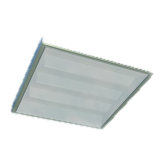 Світлодіодний світильник АRMSTRONG - N 30 W, 3600 Lm  довговічне і високоефективне джерело якісного світла. Розроблений для заміни застарілих, ненадійних і небезпечних світильників із люмінесцентними лампами. Складається із 4 алюмінієвих плат по 36 діодів. Цей світильник є одним із самих екологічно чистих джерел світла і використовується для освітлення медичних закладів, офісних приміщень, торговельних площ, навчальних закладів, виставочних залів, різних громадських приміщень. В її складі не міститься небезпечних чи отруйних речовин, тому при руйнуванні чи виході з ладу вона не несе загрози для здоров’я людини. Дуже економічна – при споживанні 30 Вт електричної енергій вона випромінює світловий потік, що еквівалентний лампі розжарювання потужністю 250 Вт.Принцип роботи оснований на ефекті електролюмінесценції: випромінюванні світла певними речовинами під дією електричного струму.     Світлодіод — напівпровідниковий пристрій, випромінюючий некогерентне світло при пропусканні через нього електричного струму (ефект, відомий як електролюмінесценція). Випромінюване світло традиційних світлодіодів лежить у вузькій ділянці спектру, а його колір залежать від хімічного складу використаного у світлодіоді напівпровідника. Сучасні світлодіоди можуть випромінювати на довжині хвилі від інфрачервоної до близького ультрафіолету.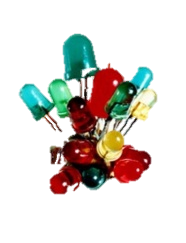 Ефективність багатьох діодних ламп залежить від кольору й досягає 30 люменів на Вт. Однак вже зараз з’являються технології, які можуть забезпечити ефективність 70 люменів на Вт і вище. Світлодіодний світильник АRMSTRONG - N30W, 3600Lm має світловіддачу 122 люмені на Вт. Інколи можна почути, що діодні лампи добре використовувати всередині приміщень, однак в природних умовах втрачаються деталі предметів, їх чіткість. Це пов’язано із відмінністю спектра конкретного ліхтаря із світлодіодами та спектра денного світла, до якого так звикло людське око.Так само, як і люмінесцентні лампи, діодні лампи економлять не лише електроенергію, але й кошти. З прикладом можна познайомитися в статті Маклюк Юлії. За підрахунками автора (на прикладі освітлення рекламних щитів) економія у порівнянні з люмінесцентними становитиме близько 380 грн на рік на 1 квадратний метр вивіски.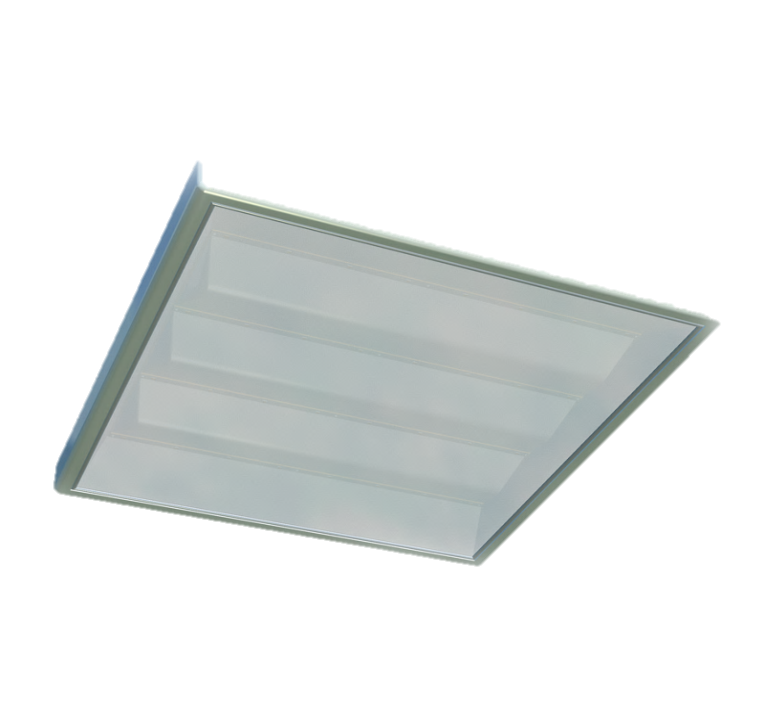 2.2 Мета та завдання проектуМетою проекту є: залучення учнів до практичних кроків зі скорочення споживання електричної енергії за рахунок дбайливого, свідомого її використання;пропаганди енергетично та екологічно нейтрального стилю життя; поширення серед учнів, вчителів та персоналу загальноосвітніх навчального закладу знань про необхідність збереження ресурсів. Завданням проекту є зменшення споживання електричної енергії за рахунок впровадження енергозберігаючих заходів і дбайливого використання енергії без заподіяння шкоди споживачам енергії або погіршення санітарно-гігієнічних чи інших умов перебування учнів і викладачів у будівлі школи. 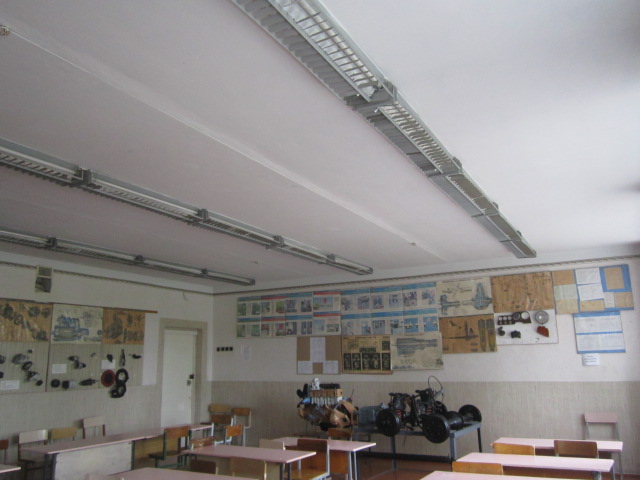 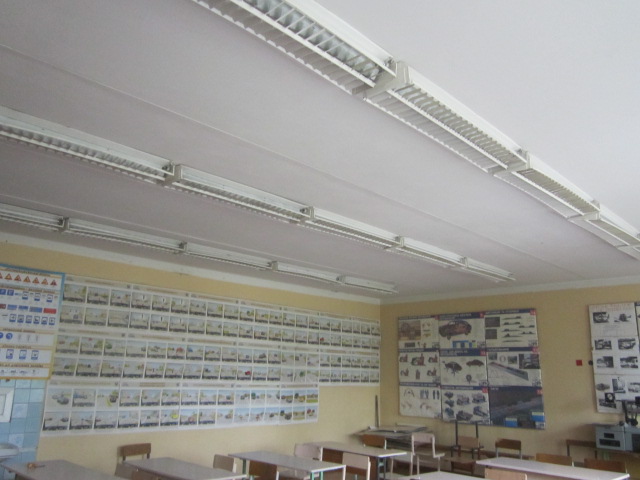 2.3 Технологія досягнення цілейМайже у всіх приміщеннях навчального закладу встановлені енергозберігаючі люмінесцентні лампи (38 Вт, 60 Вт  та 65 Вт). Це дозволяє значно скоротити кількість спожитої електроенергії, але на сьогоднішній день кількість спожитої електроенергії можна зменшити ще на третину, використовуючи світлодіодні світильники.  Наші вихованці усвідомили, що виключаючи світло там, де воно непотрібне, та використовуючи енергозберігаючі технології, можна економити власні кошти та зменшувати негативний вплив на природу. Зважаючи на доволі непросту економічну ситуацію, а також обмеженість природних ресурсів, наша школа ініціювала модернізацію системи освітлення в декількох учбових кабінетах. Беручи до уваги інноваційні методи, що застосовуються у сучасному виробництві систем освітлення, було прийнято рішення замінити застарілі люмінесцентні лампи на новітні світлодіодні світильники. 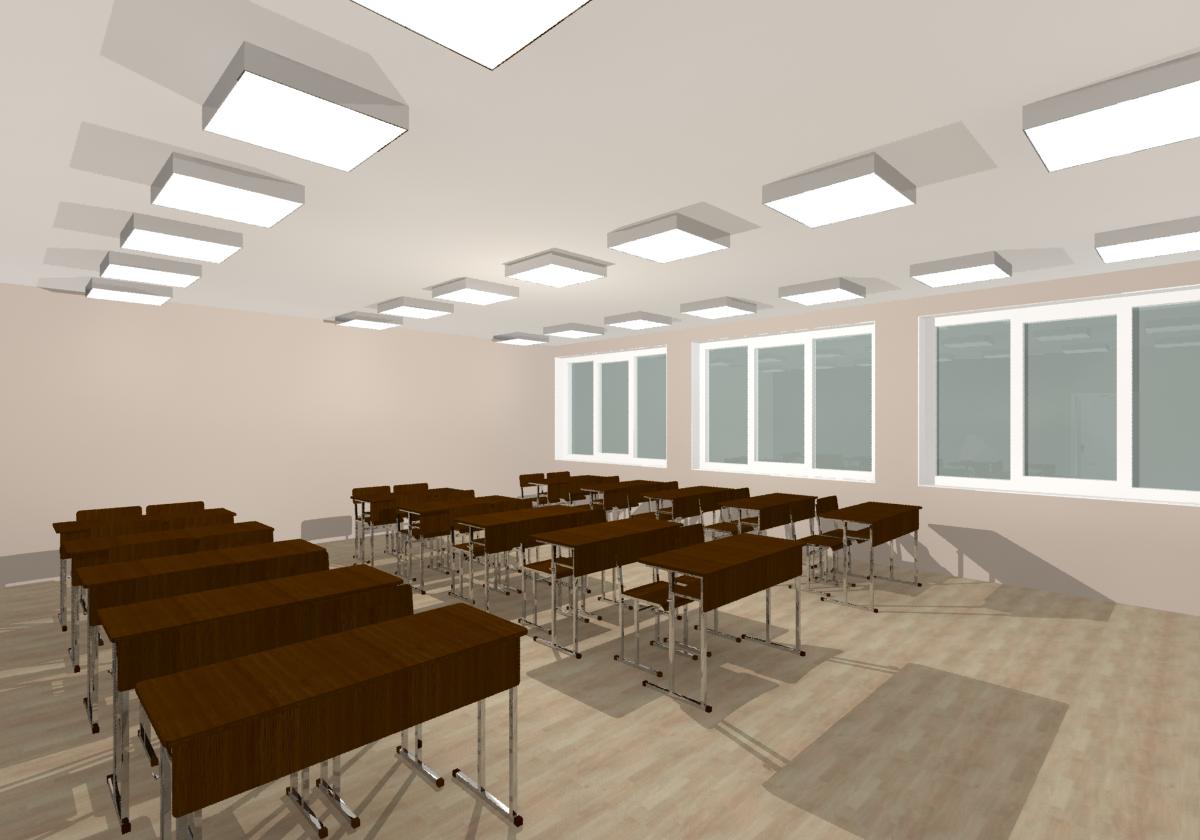 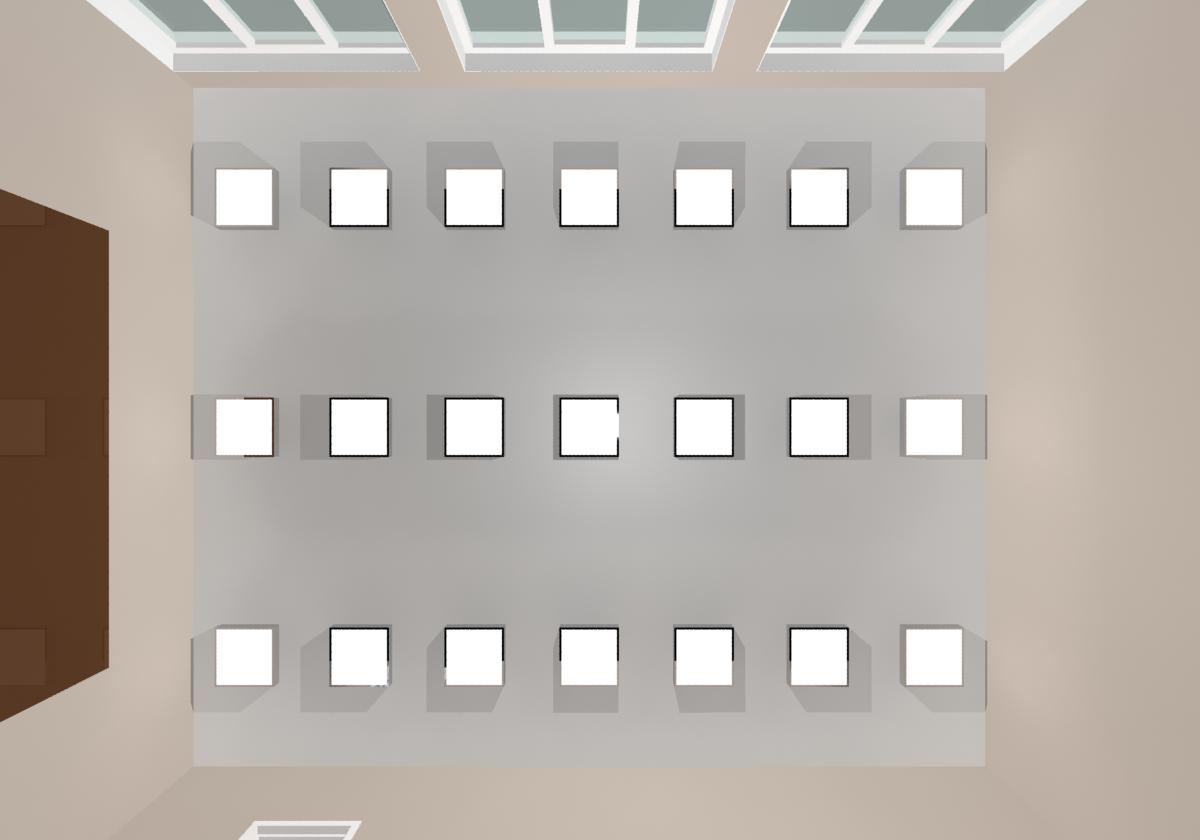 2.4 Тривалість та план реалізації проектуЗаміна люмінесцентних ламп буде проводитись в три етапи. На першому етапі буде видалено старі люмінесцентні лампи і світильники в кабінеті фізики №56 – 18 світильників із 36 лампами, каб.27 Правил дорожнього руху і основ безпеки руху - 15 світильників із 30 лампами, каб. 28 Будови, експлуатації і технічного обслуговування автотранспортних засобів – 15 світильників із 30 лампами, на другому -  ремонт стелі в даних кабінетах,  а на третьому етапі буде встановлено і підключено нові світлодіодні світильники. Це дозволить нашій школі додати до статей економії ще один пункт поряд із встановленням металопластикових вікон та зарадіаторних відбивачів тепла. Це значним чином позначиться на зменшенні в цілому рахунків за комунальні послуги, а також, з часом, дозволить і надалі впроваджувати новітні технології енергозбереження.Тривалість проекту становитиме не більше 1 місяця.2.5 Очікувані результати від виконання проектуВ короткостроковій перспективі очікується зменшення обсягів споживання електричної енергії на прикладі одного кабінету. Це стане гарним підґрунтям для подальшого впровадження сучасних систем освітлення у школі, а також до зменшення розміру витратних статей теплового балансу школи.Впровадження енергозберігаючих технологій сприятиме підвищенню стійкості енергетичного комплексу навчального закладу і покращенню екологічної ситуації. Важливими стратегічними завданнями є підвищення енергоефективності на основі впровадження міжнародного стандарту ISO 50001, використання альтернативних джерел енергії, впровадження енергозберігаючих технологій.В кабінеті №27 «Правил дорожнього руху і основ безпеки руху» встановлені світильники з люмінесцентними лампами ЛБУТ 40-2. Потужність лампи 40 Вт, світловий потік 2800 Лм. В кімнаті загальною площею 59 – 60 м2 встановлено 30 таких ламп. Це відповідає санітарним нормам по освітленню учбових кімнат. Сумарний світловий потік ламп складає:Світлодіодний світильник АRMSTRONG - N 30 W, 3600 Lm потужністю 30 Вт випромінює світловий потік 3600 Лм (за паспортними даними). Тому для заміни люмінісцентних ламп на світлодіодні світильники нам знадобиться:Розрахункові витрати електричної енергії 1 години роботи люмінесцентних ламп складають:Розрахункові витрати електричної енергії 1 години роботи світлодіодних світильників складають:Різниця складає:Учбовий кабінет має 1500 світлових годин на рік. Економія електричної енергії за цей період буде складати:Річна економія грошових коштів складатиме (на 01.06.2014 вартість 1 кВт електроенергії  в м. Дніпропетровську становить 1,36 грн)Економічна оцінка. За таких показників роботи простий термін окупності світлодіодних світильників  АRMSTRONG - N 30 W, 3600 Lm потужністю 30 Вт одного навчального кабінету складе:IV. БЮДЖЕТ ПРОЕКТУЗагальний бюджет проектуКошторис витрат за статтями на реалізацію проектуГолова Амур-Нижньодніпровської районної                             О.А. Ганноченкоу місті Дніпропетровську ради                              Директор Комунального закладу освіти                                     Л.В.Хмеленко«Спеціалізована середня загальноосвітняшкола №142 еколого-економічного профілю» ніпропетровської міської ради Голова батьківського комітету Комунального                           В.В. Осадча   закладу освіти «Спеціалізована середня загально-освітня школа №142 еколого-економічного профілю»Дніпропетровської міської ради 		Назва проекту«Економія і бережливість - справа всіх і кожного»Тематичний напрям (напрями), якому/ яким відповідає проект (з переліку, визначеного обласним конкурсом проектів серед комунальних закладів освіти області - „Енергозбереження задля майбутнього”Модернізація систем освітленняЗагальний бюджет проекту (грн)72965 грн(сімдесят дві тисячі дев’ятсот шістдесят п’ять гривень)Очікуваний обсяг фінансування проекту від обласної ради (грн)59580грн(п’ятдесят дев’ять тисяч п’ятсот вісімдесят гривень)Назва, адреса органу місцевого самоврядуванняАмур-Нижньодніпровська районна у місті Дніпропетровську рада, пр. Воронцова, 31, м. Дніпропетровськ, 49023Телефон, факс, е-mаіlтел.23-20-84, факс 23-04-74, е-mail: andrada@ukr.net Прізвище, ім’я, по батькові керівника органу місцевого самоврядуванняГолова Амур-Нижньодніпровської районної у місті Дніпропетровську ради Ганноченко Олександр АнатолійовичНазва, адреса комунального закладу освітиКомунальний заклад освіти «Спеціалізована середня загальноосвітня школа №142 еколого-економічного профілю» Дніпропетровської міської ради, вул. Замполіта Бєляєва, 2, м. Дніпропетровськ, 49080Посада, прізвище, ім’я, по батькові керівника комунального закладу освіти - керівника проектуДиректор Комунального закладу освіти «Спеціалізована середня загальноосвітня школа №142 еколого-економічного профілю» Дніпропетровської міської ради Хмеленко Людмила ВікторівнаПрізвище, ім’я, по батькові голови батьківського комітету комунального закладу освітиГолова батьківського комітету Комунального                          закладу  освіти «Спеціалізована середня загальноосвітня школа  №142 еколого-економічного   профілю» Дніпропетровської  міської   ради Осадча Валентина ВолодимирівнаТелефони/факс, е-mail  для зв’язку з керівником проектутел.38-27-65, факс 38-23-19, е-mail: sz142@dnepredu.dp.uaІ.Реєстраційна картка проектустор. 1ІІ.Зміст проектустор. 2ІІІ.Проектстор. 3 - 161.Анотація проектустор. 32.Докладний опис проектустор. 4 - 92.1Опис проблеми, на розв’язання якої спрямовано проектстор. 10 - 112.2.Мета та завдання проектустор. 122.3.Технологія досягнення цілейстор. 13  2.4.Тривалість та план реалізації заходів проектустор. 142.5.Очікувані результати від виконання проектустор. 15 - 16ІV.Бюджет проектустор. 17 - 18V.Додаткистор. 19 - 245.1.Додаток 1. 	Копії протоколів засідання виконкому органу місцевого самоврядування, засідання педагогічної ради, батьківського комітету щодо згоди на участь у конкурсі та здійснення співфінансування проектустор. 19 - 22Тема урокуПредметКласВчитель«Значення хімії у розв'язанні енергетичної проблеми енергозбереження» хімія7-БСавенко І.В.«Енергозбереження і енергоефективність - запорука стабільності нашої країни» інформатика11-АРотань І.Ф.«Обережно, електрика» основи здоров'я3-ВВоропай Н.В.«Подорож до країни Економіка. Використання електроенергії та води вдома» математика1-АШило Н.П.«Енергозбереження - майбутнє людства! Думай глобально, дій локально!» зарубіжна література11-АКасьяненко Н.В.«Екологія та охорона здоров’я людини. Природні умови здоров’я. Екологічна криза. Енергозбереження у житті людини» екологія4-ВСмаглюк Н.В.«Як маленькі школярі електроенергію збирають і бережуть» основи економіки2-БМізіна Л.О.«Добре тобі - добре планеті» екологія1-ДНеволова О.М.ТемаВид позакласного заходуКласВчительБережливий я і моя сім’ягодина спілкування1-БДанильченко І.В.Бережімо енергіювиховнагодина1-ДНеволова О.М.3 природою живи у дружбі, то буде вона тобі у службі. Подорож екологічною стежиноюгодинаспілкування4-ББондаревська І.МТаблиця множенняматематичнесвято3-ГСаранчук Т.В.Відкриття тижня математикисвято3-ГСаранчук Т. ВЕнергозбереження - майбутнє націїзасіданнякруглогостолу6-ББіліченко С.П.Вікнамузична казка2-3кл.Саранчук Т. В. Вошколуп Г.Ю.Енергозбереження і енергоефективністьконкурс-оглядкомп’ютернихпрезентацій9-БРотань І.Ф.Подорож до країни «Електроенергія» виховна година2-АВащенко С.П.Збережемо нашу планетувиховна година1-ГГрущак Н.М.Вчимося бути бережливим виховна година1-ВАлексеєва С.П.Економічне використання енергоресурсіввиховна година11-БКравчук М.А.Збережи енергію виховна година5-ВНовіцька І.М.Енергозбереженнявиховна година6-АЛяш С.І.Бережне використання електричної енергіївиховна година2-ВПолішко Л.І.Збереження електроенергії - важлива справа виховна година7-АСтріжак Л.М.Тип лампи, світильникаЛБУТ 40-2АRMSTRONG - N 30 WПотужність, Вт4030Світловий потік, Лм28003600Час роботи, год1000050000Тривалість заходуЗахідМісце проведенняОрганізація – виконавецьТиждень 1Демонтаж люмінесцентних лампКЗО ССЗШ №142Кабінет фізики №56, каб.27 Правил дорожнього руху і основ безпеки руху, каб. 28 Будови, експлуатації і технічного обслуговування автотранспортних засобів.КЗО ССЗШ №142Тиждень 2,3Ремонт стеліКЗО ССЗШ №142Кабінет фізики №56, каб.27 Правил дорожнього руху і основ безпеки руху, каб. 28 Будови, експлуатації і технічного обслуговування автотранспортних засобів.КЗО ССЗШ №142Тиждень 4Встановлення світлодіодних лампКЗО ССЗШ №142Кабінет фізики №56, каб.27 Правил дорожнього руху і основ безпеки руху, каб. 28 Будови, експлуатації і технічного обслуговування автотранспортних засобів.КЗО ССЗШ №142№з/пЗахідСтаття витратРозраху-нок статті витратДжерела фінансуванняДжерела фінансуванняДжерела фінансування№з/пЗахідСтаття витратРозраху-нок статті витратОбласний бюджетЗаявникПартне-ри 1Закупівля світильниківОплата світильників780грн ×76шт.=59080грн59080грн     --1Закупівля світильниківДоставка товару500грн500грн--РАЗОМРАЗОМРАЗОМ59580грн59580грн--2Демонтаж люмінесцент-них лампОплата послуг спеціаліста10грн ×76шт.= 760грн-760грн-РАЗОМРАЗОМРАЗОМ760грн-760грн-3Ремонт стеліОплата матеріалів: шпаклівкаґрунтовкафарбаклей рустовийсітка шліфувальна70грн. ×9міш.= 630грн.-630грн.-3Ремонт стеліОплата матеріалів: шпаклівкаґрунтовкафарбаклей рустовийсітка шліфувальна12грн ×30л= 360грн-360грн-3Ремонт стеліОплата матеріалів: шпаклівкаґрунтовкафарбаклей рустовийсітка шліфувальна35грн×30л= 1050грн-1050грн-3Ремонт стеліОплата матеріалів: шпаклівкаґрунтовкафарбаклей рустовийсітка шліфувальна90грн×3л= 270грн-270грн-3Ремонт стеліОплата матеріалів: шпаклівкаґрунтовкафарбаклей рустовийсітка шліфувальна15грн×1шт.=15грн-15грн-3Ремонт стеліДоставка матеріалів200грн.-200грн-3Ремонт стеліоплата послуг залучених спеціалістів35грн×180м2=6300грн-6300грн-РАЗОМРАЗОМРАЗОМ8825грн-8825грн-4Встановлення і підключення світлодіодних світильниківОплата послуг спеціаліста50грн ×76шт. = 3800грн-3800грн-РАЗОМРАЗОМРАЗОМ3800грн-3800грн-РАЗОМ ЗА ПРОЕКТОМРАЗОМ ЗА ПРОЕКТОМРАЗОМ ЗА ПРОЕКТОМ72965грн59580грн13385грн-№з/пСтаття витратСума витрат, грн1Оплата світильників59080грн2Оплата матеріалів2325грн3Оплата послуг залучених спеціалістів10860грн4Доставка товару700грн